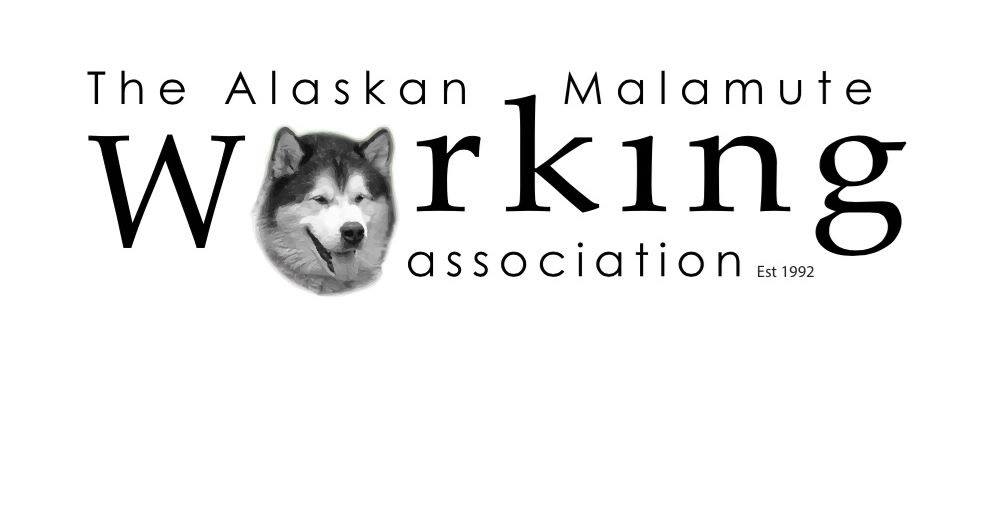 Proudly Sponsored by: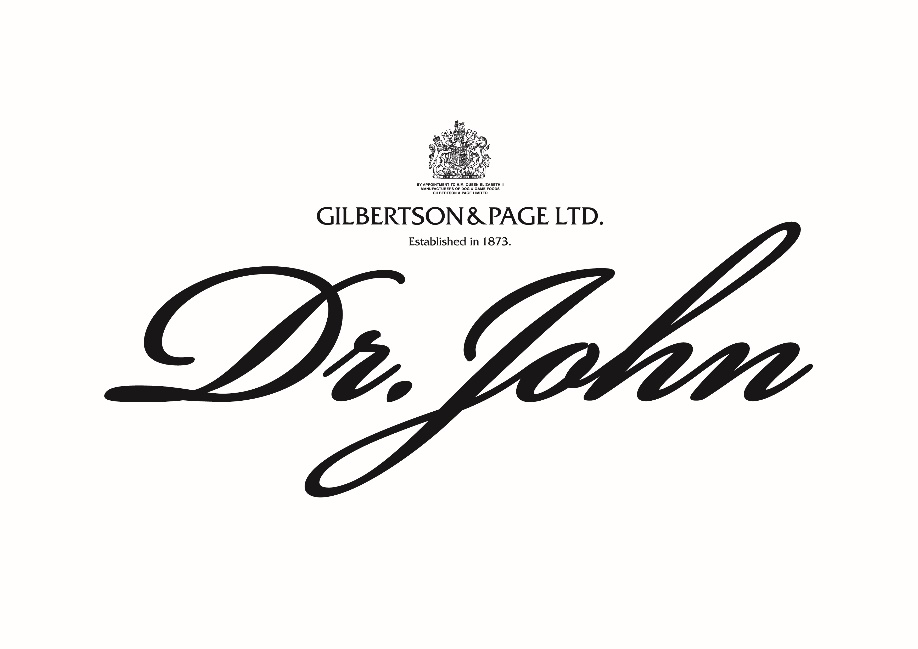 Two Day RallyRendlesham Forest, Gate 8,Woodbridge, Suffolk, IP12 3NFBy Kind Permission ofForestry EnglandChampionship points will be awarded for this eventWHEN: Saturday 10th December and Sunday 11th December 2022 
Arrival: from 16:00hrs on Friday 9th December.Departure: Sunday 11th December 2022, site to be vacated by 1600hrsWHERE: Gate 8, Rendlesham Forest, Woodbridge, Suffolk, IP12 3NFWhat3Words Reference: https://w3w.co/peroxide.lyricism.treatyCOSTSee Online Entry Form which is available to complete on the AMWA Website and Mobile AppEntries close: Friday 2nd December 2022 at 18:00 hrsPlease book as early as possibleRig Inspections: Saturday 10th December 2022 from 07:00 hrs near start line (for all competitors).Rig Inspections: Sunday 11th December 2022 from 07:00 hrs (for Sunday only competitors).Toilets will be on site. DOGS: All dogs must be kept under control and on leads at all times.Please do not attach dog chains, etc. to any trees.You MUST pick up after your dogs.Please clear up after your dogs, including fur and try to prevent digging and fill in any holes, soil & equipment will be provided.Please provide adequate shade for your dogs.We have been informed by the Forestry that there has been a reported case of seasonal canine illness this year. If you notice anything wrong with your dog then please seek medical assistance from a VET.Eligibility for Dogs and Mushers:Any dog participating in a Rally organized by the Alaskan Malamute Working Association must be a purebred sled dog and be registered with the Kennel Club to that effect, have a rescue number issued by the Official Breed Club for that breed (sled dog breeds only) or have an AMWA Working Number. Rescues with a SHWA, SSDR or BSHRA number are permitted to participate but MUST be an AMWA member.MUSHER’S MEETING: Saturday 10th December 2022 at 07:00hrs (ALL MUST ATTEND) Sunday 11th December 2022 at 07:00hrs (For those running Sunday only)START TIME: Saturday 10th December 2022 at 08:00hrsSunday 11th December 2022 at 08:00hrs (Subject to change and weather permitting)STARTING ORDER: Random Draw (Saturday) Seeded (Sunday) CLASSES All competing dogs must be 12 months old or over to compete at an AMWA event!CLASS RUNNING ORDER: Saturday – TBC, Sunday – (Seeded) TBCA list of classes is as follows:M1 1 x Alaskan Malamute M2 2 x Alaskan Malamute MS 3 x Alaskan Malamute only ASFDC (3) 2-3 Dog, Mixed freight dog teams ASFDC (8) 4-8 Dog, Mixed freight dog teams (Any freight dog combination)* (Passenger Rig).ES 2 Dog Siberian Husky DS 2-3 Dog Siberian Husky CS 3-4 Dog Siberian Husky BS 4-6 Dog Siberian Husky 4-8 Dog Siberian Husky* (Passenger Rig)S1 Scooter (1 dog only) BKJ Bikejor (1 dog only) Canicross (CX) (1 dog only)J1 Junior 12 - 18 years (1 dog only) J2 Junior 8 - 11 years (1 dog only)DV Veteran (2/4 Dog with an average age of 7 Any Sled dog combination * - A maximum of 6 dogs on a 3 wheeled Rig. A maximum of 8 dogs will be permitted on a 4 wheeled Rig. If competing in ASFDC (3) – 3 dog team, and through injury or for welfare reasons a dog has to be dropped the team must still consist of the minimum of 1 freight dog or you will be disqualified. If competing in ASFDC (8) and through injury or for welfare reasons a dog has to be dropped the team must still consist of the minimum number of freight dogs (mixed team), or you will be disqualified CLASS RUNNING ORDER: Saturday – TBC, Sunday – TBCTHE COURSE The trails are mainly on grass with limited sections running across fire trails which are of a hard compacted sandy surface. The majority of the course is generally flat. BOOTING should not be required but it is at the Musher’s discretion.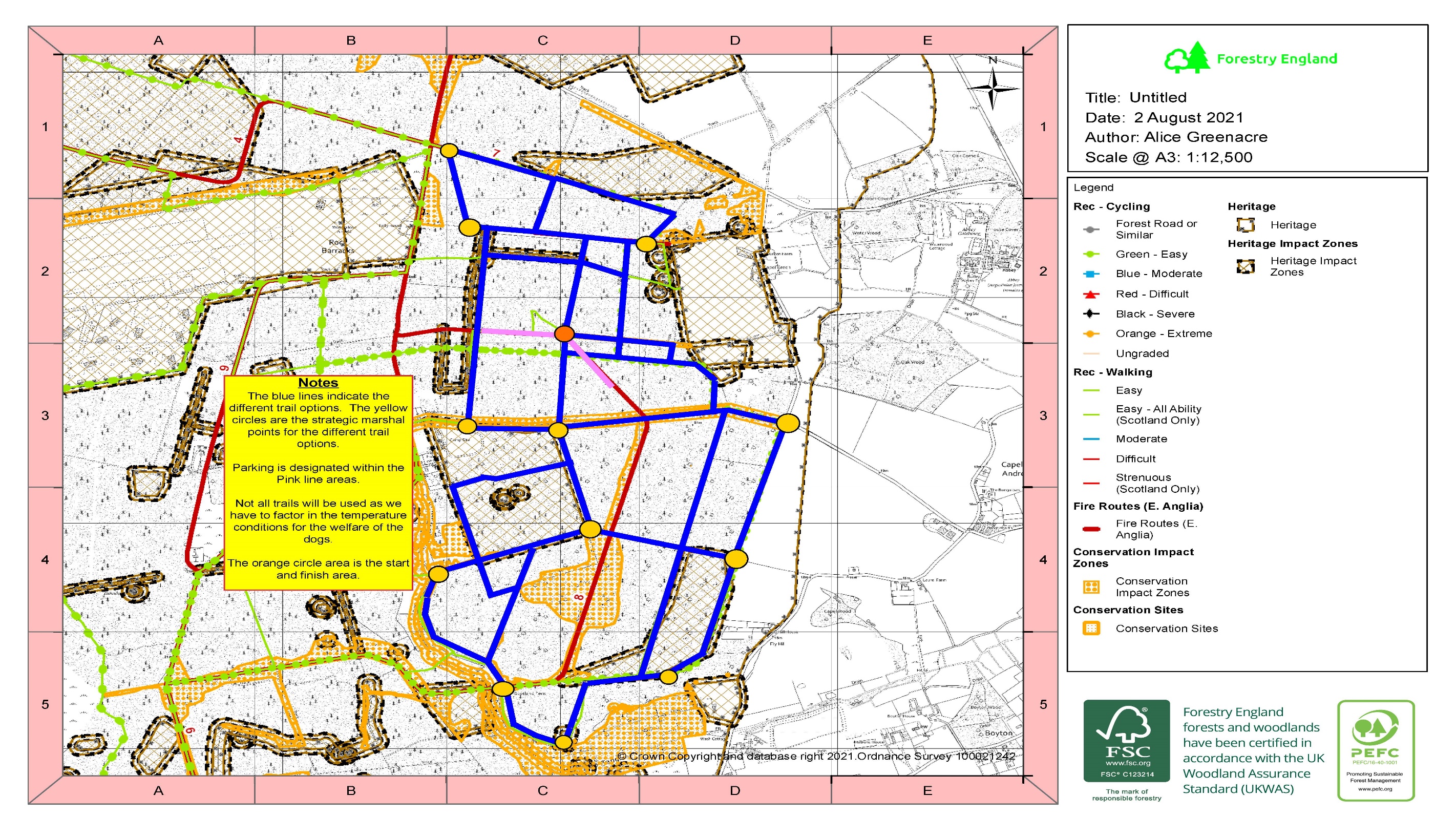 The main trail will be between 3 – 4 miles with the Veteran trail 2 – 3 miles and scooter/junior 1 – 2 miles.  The overall trail length will be decided nearer the time which will take into consideration the weather conditions at that weekend as well as dog welfare.  PROTECTIVE HELMET The correct wearing of a protective helmet is COMPULSORY for all classes. The following approved types of helmets are acceptable. They must be undamaged and have a serviceable chin strap. Cycle HelmetBMX HelmetSki Helmet Helmets must be available for inspection by the scrutineer during the rig inspection.VEHICLE ACCESS Via Fire Gate 8Follow signs to the Admin Area. PARKING There is plenty of space for parking and staking out of teams.Plastic lenses are recommended, but any glass must be taped or preferably bagged.FACILITIES: TOILETS: Portable toilets will be provided WATER You need to provide your own water CATERING: NONE – Please bring your own food.CAMPING Overnight Camping is permitted the charge of £5.00 per vehicle/per night. RUBBISH We have the use of this forest on the understanding that there is no trace of our presence on the day after the rally. This means that you MUST clear up your dog’s waste, fill in any holes dug and remove all litter. IN AN EMERGENCY VET CARE See Below FIRST AID See Below LOCAL HOSPITAL See Below OTHER VOLUNTEERS - Events cannot be run without assistance. Please volunteer. There is a space on the entry form to indicate your preference. We will be using RAYNET as marshals for checkpoints, BUT we need volunteers for many other jobs such as snubbing to help start teams, and general assistance. Thank you. SELLING OF COMMERCIAL GOODS at the Event Site will not be permitted without prior approval of the organizers and Forestry England No ‘off lead’ area available at this event. Event Organizers Andrew Gibson 0778215172 and Craig Martin 07999 405206IMPORTANT INFORMATION & SAFETY If you are camping, please bring with you a suitable fire extinguisher for your caravan, Campervan, or tent. OPEN FIRES INCLUDING CHINESE LANTERNS AND FIRE PITS AND BBQ’s ARE NOT ALLOWED. Please ensure children are supervised at all times.There are some holes and uneven ground around the area so please take care when driving or walking about during the evening. You MUST attend the site welcome/safety briefingFirst Aiders:TBCFire safety signs and fire extinguishers will be clearly identified at the start and finish in the main camp. If you require any further local information, ahead of the event, please post your question on the event Facebook page (AMWA Bulletin Board)If you are attending this event, you agree to comply with all of the site and event rules at all times. If you fail to do so, you will be asked to leave the event By booking this event you agree that if you experience any cold or flu-like symptoms in the 14 days prior to the event (fever, cough, sore throat, respiratory illness, difficulty breathing) or have been in close contact or cared for someone diagnosed with COVID 19 within the 14 days prior to the event. Event organisers: Andrew Gibson andrewgibson@amwa.org.uk and Craig MartinDirections to Rendlesham Forest IP12 3NFFrom A12 take A1152 heading towards Woodbridge Golf Club. At the roundabout take the first exit Orford Road B1084. For about 4 miles past Woodbridge Golf Club turn right at Gate 6. Follow road for about 0.8 miles and Gate 8 is on the left.What3words location reference: https://w3w.co/peroxide.lyricism.treatyLOCAL INFORMATION:LOCAL INFORMATION:LOCAL INFORMATION:LOCAL INFORMATION:Ipswich HospitalHeath Road, Ipswich, IP4 5PD01473 712 233A&E13 MilesMelton Veterinary SurgerySpur End, Woodbridge, IP12 1RH01394 385 425Open:8 am – 7 pm Monday – Friday. Sat 8 am – 2 pmSunday: Closed6 milesSaxon Vets22 High Street, Wickham Market, IP13 0HE01728 747 427Open:8 am – 6 pm Monday – Friday. Sat 8:30 – 12:30Sunday: Closed10 milesRyder-Davies & Partners18 Grundisburgh Road, Woodbridge, IP12 4HG01394 380 083Open:8:30 am – 6 pm Monday – FridaySat: 8:30 – 12:0024-hour Emergency8 milesVets Now Ipswich1 Tommy Flowers Drive, Kesgrave, Ipswich IP5 2BZ01728 861 289Open 24 hours12 miles